On the Farm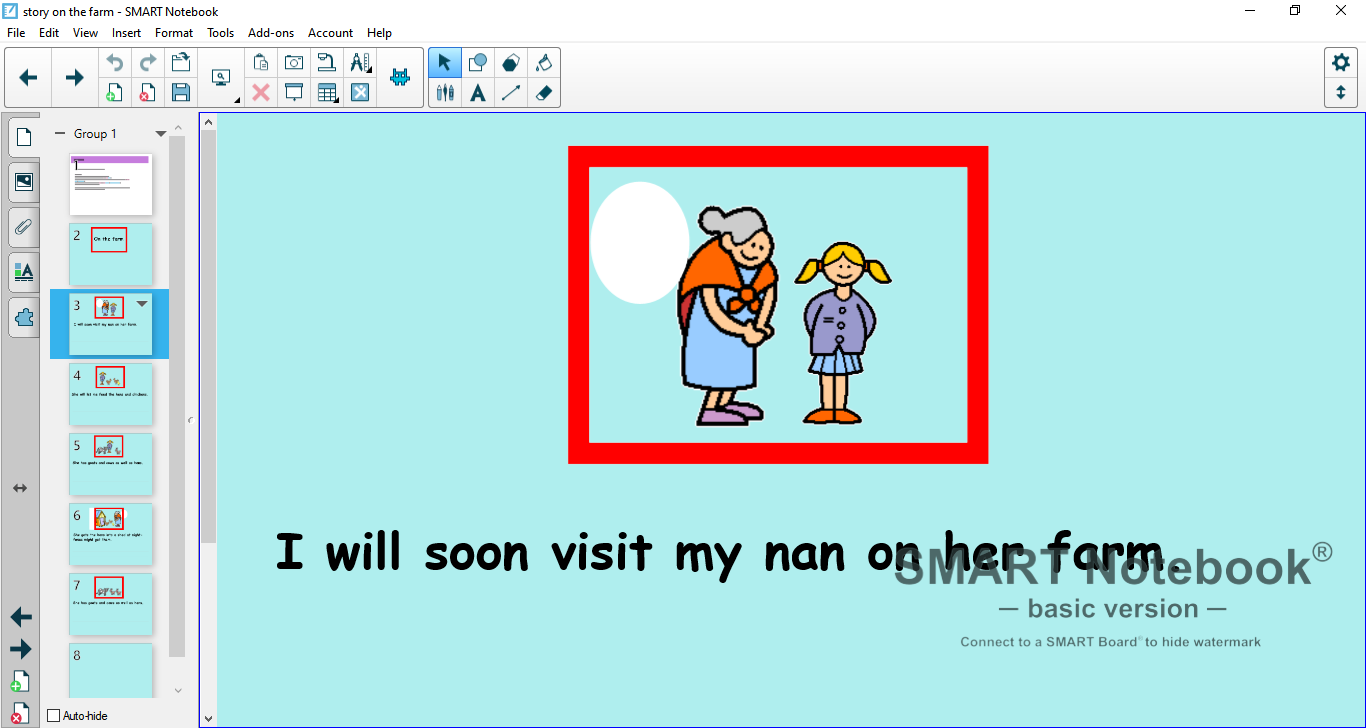 I will soon visit my Nan on her Farm.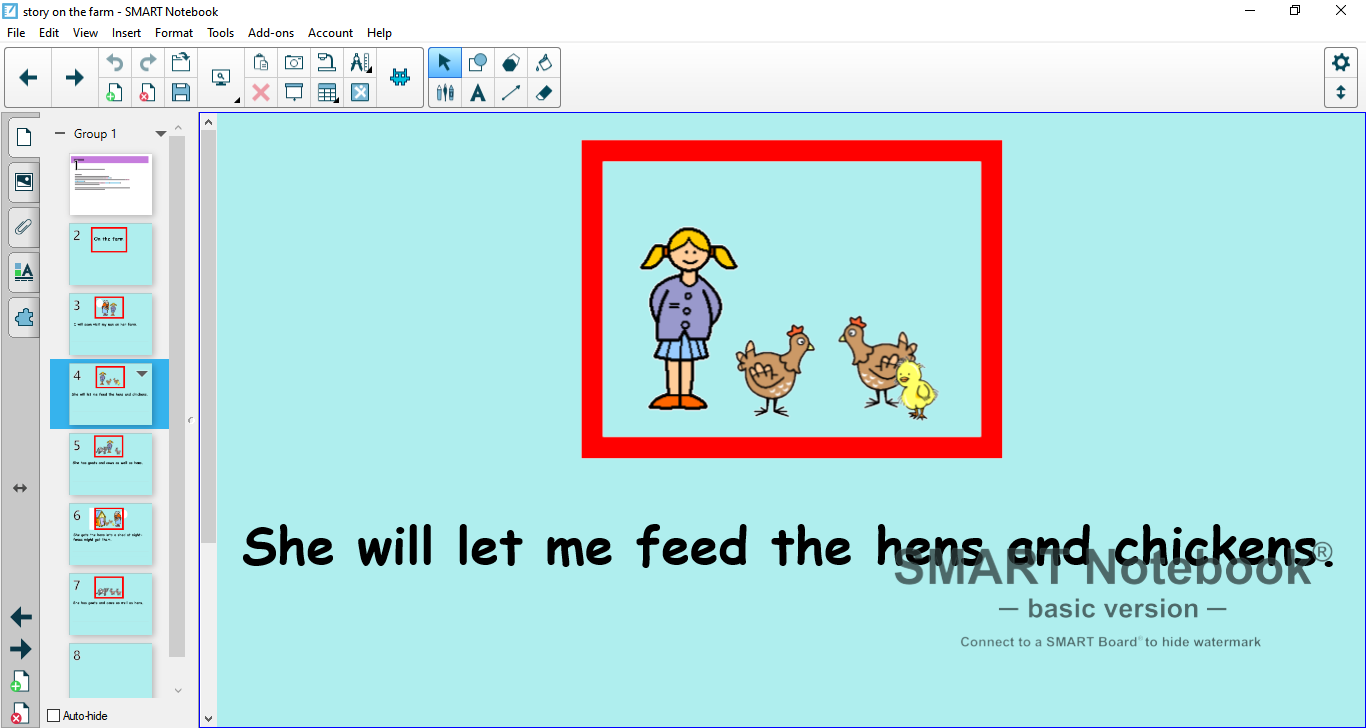 She will let me feed the hens and chickens.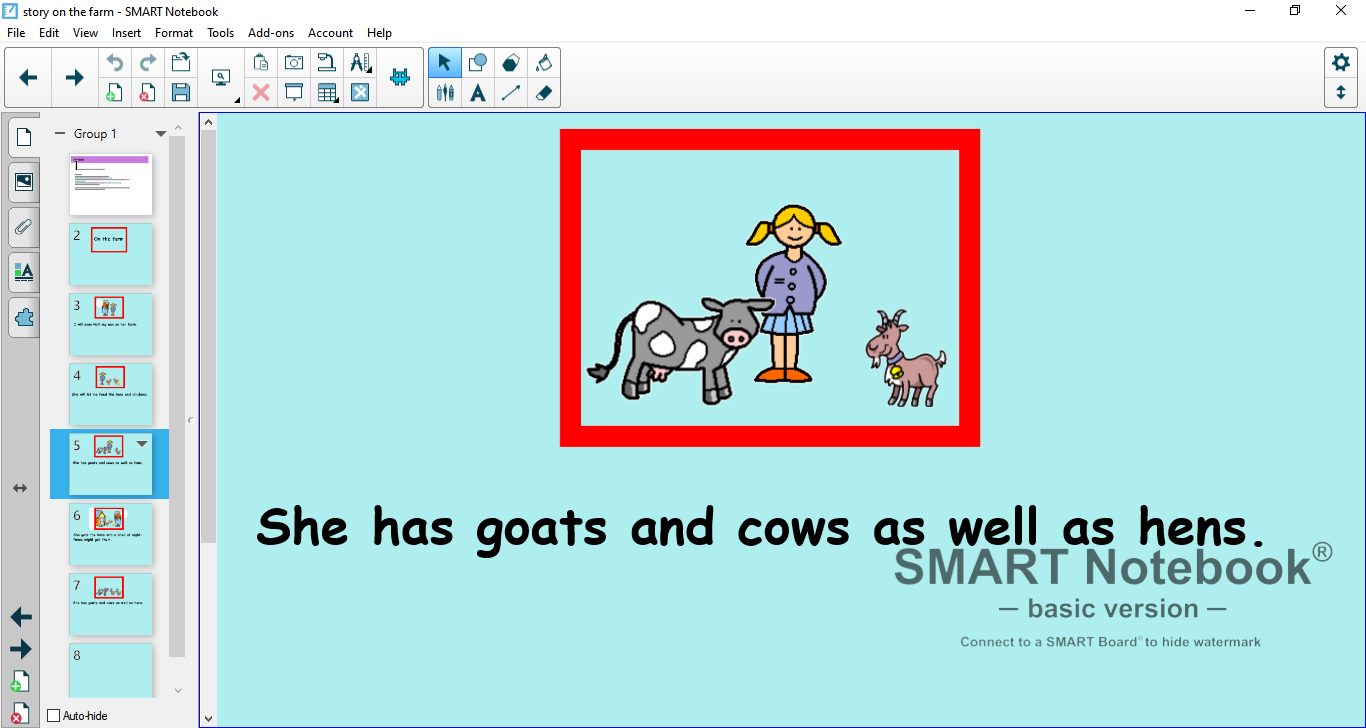 She has goats and cows as well as hens.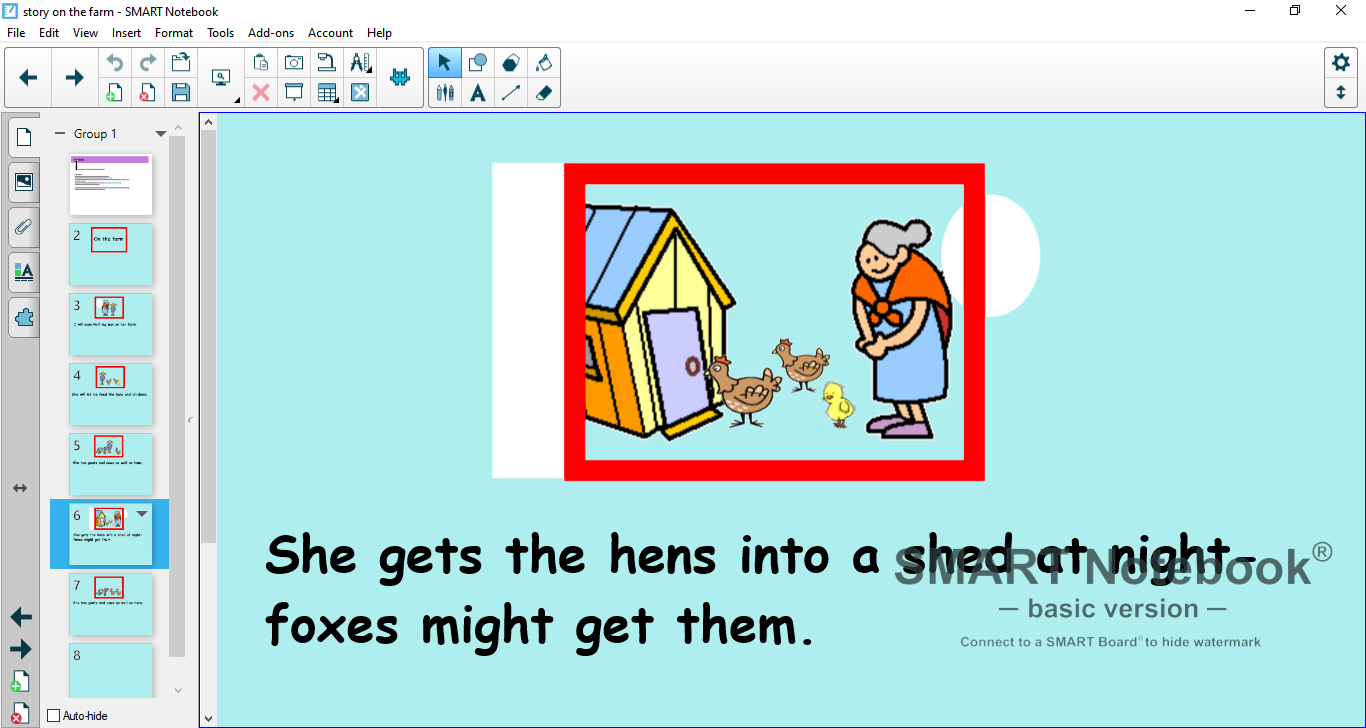 She gets the hens into a shed at night – foxes might get them.